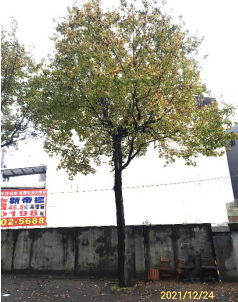 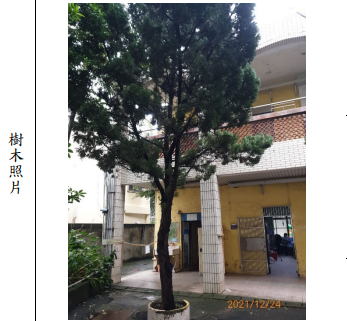           楓香(2顆)                                                  龍柏(3棵)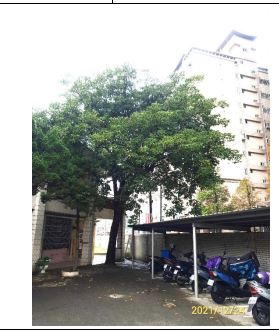 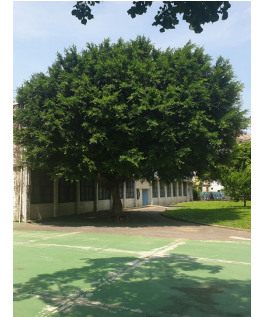              茄苳  (1棵)                         榕樹  (1棵)